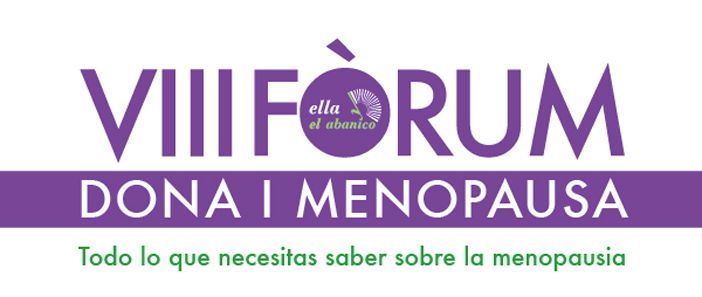 ella y el abanico segueix avançant en la seva expansió i aquest any a petició de les nostres seguidores s'estén més enllà de les grans ciutats: Tarragona 22 d’Octubre, Lleida 29 d’Octubre, Barcelona 11 i 12 de Novembre i el: VIII Fòrum Dona i Menopausa   Girona  5 de Novembre.Comptem amb el recolzament  del marc incomparable del auditori del CaixaForum Girona, Centro Social i Cultural de l’Obra Social ”la Caixa”, el suport del Institut Català de les Dones”, de la  Regidoria delegada de Salut i Seguretat en el Treball i la Regidoria delegada de Serveis Socials, Habitatge i Cooperació de l‘Ajuntament De Girona.La prestigiosa periodista Rosa Mª Calaf ens ha concedit l'honor de ser la padrina els Fórums 2016 i l’Assumpta Serna, és, la nostra padrina d'honor.Tenim ja cofirmades la presència en la clausura de la la Marta Madrenas, alcadessa de Girona, el  Prof. Santiago Dexeus, ginecolog, director i fundador de Fundaciò SOMDEX, l’ Eva Palau i Gil, regidora de Salut, la representat territorial del Institut Català de les Dones i la Montse Roura, directora i creadora d’ella y el abanico.Al final de l'esdeveniment tindrà lloc la projecció de la  “” realitzat en el  V FORUM MUJER Y MENOPAUSIA de Madrid el que 10 dones reals van reivindicar la bellesa natural de la dona madura.ELLA Y EL ABANICOAmb els seus ja més d'1.000.000 de visites à http://www.ellayelabanico.com  es JA el mitjà de comunicació de referència de la menopausa als països de parla hispana i la seva presència a les xarxes socials és ja molt important: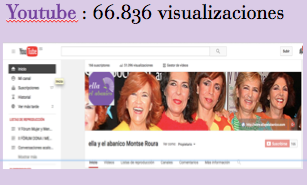 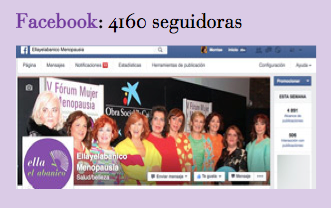 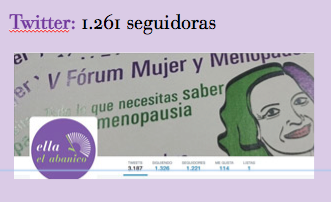 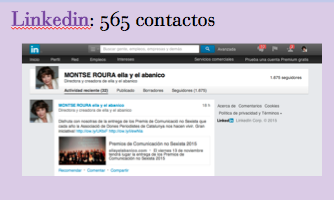 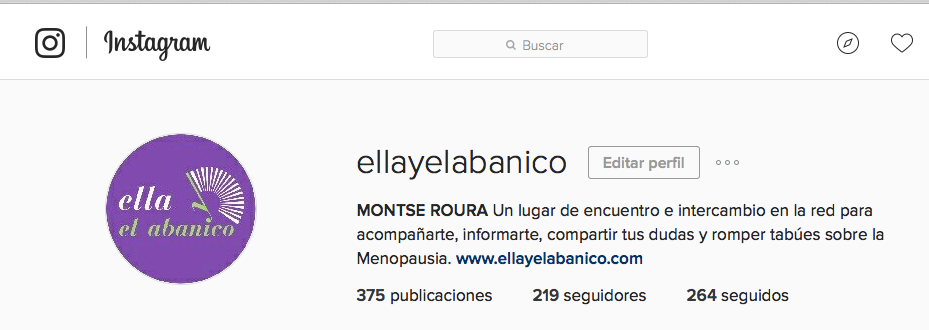 Enviem una newsletter setmanal de més de 3000 dones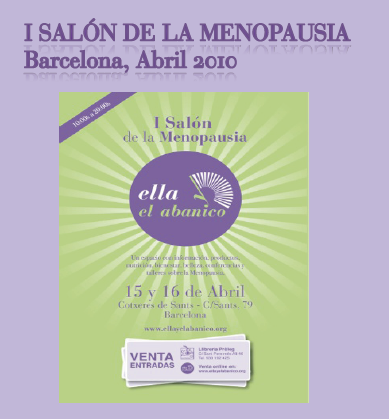 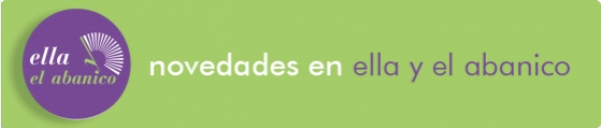 Hem organitzat ja els següents FÒRUMS i ESDEVENIMENTS.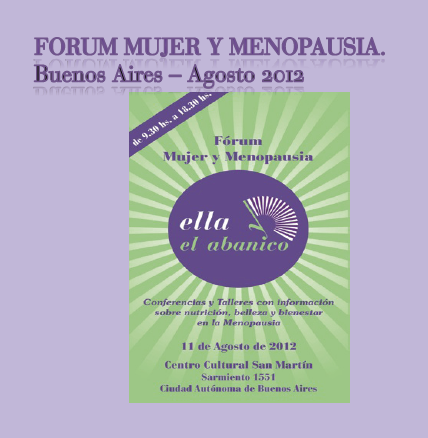 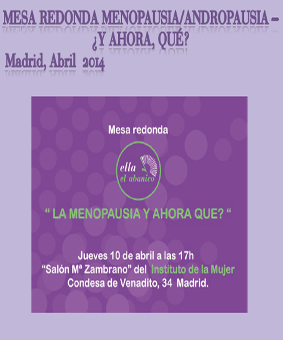 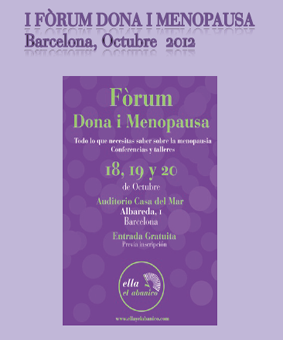 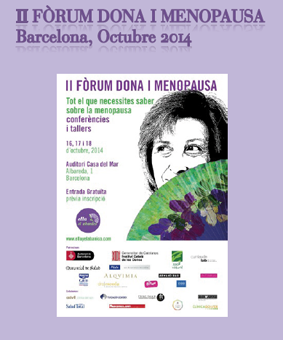 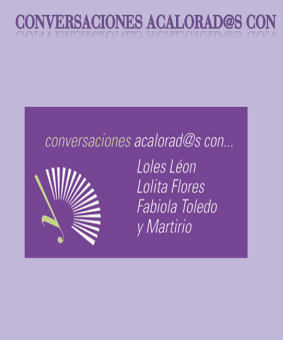 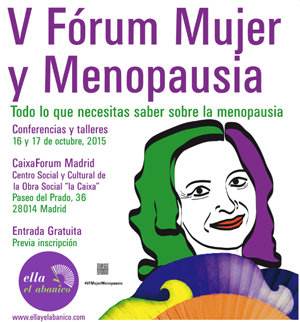 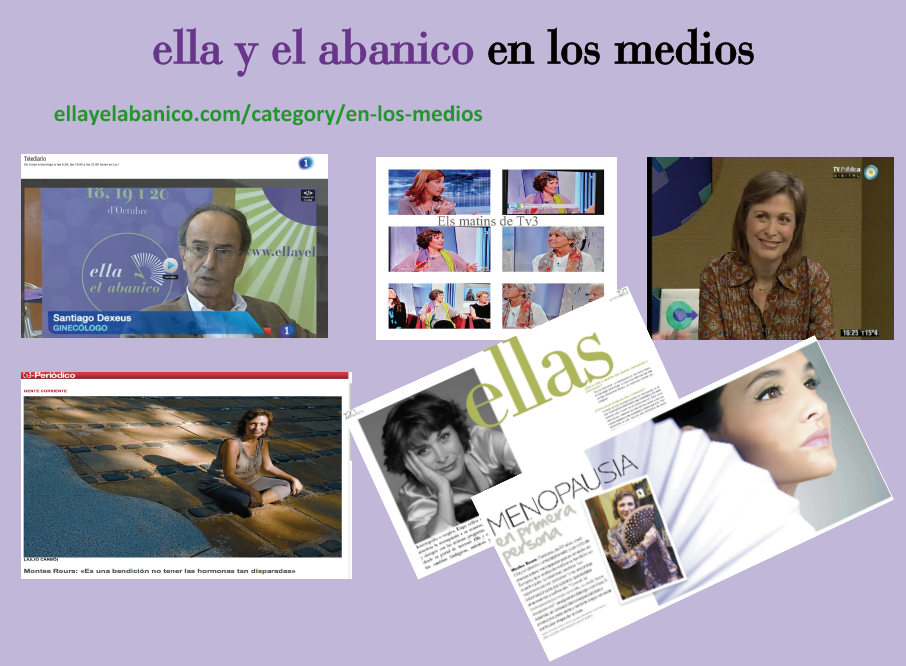 La nostra presència en els mitjans de comunicació és constantEn el 2014 la trajectòria de Montse Roura va ser reconeguda amb el: “Premi Bones Pràctiques de Comunicació no Sexista per una iniciativa d'informació i sensibilització en salut i benestar per a les dones” de l’Associació de Dones Periodistes de Catalunya.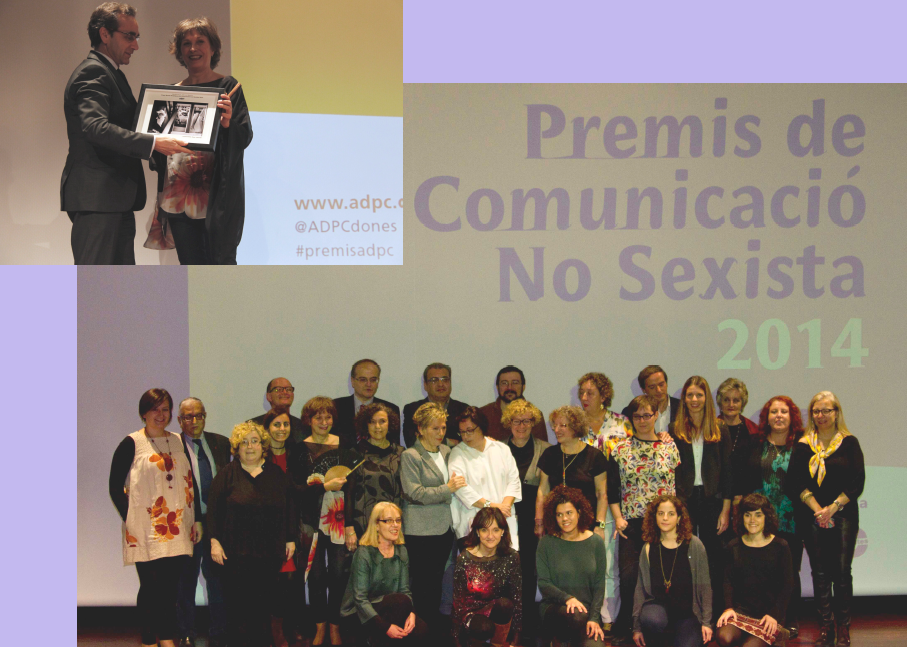 ¿Què son els  Fòrum Dona i Menopausa?L'única trobada a Espanya de dones en l'etapa de la menopausa que comparteixen les seves inquietuds i necessitats amb especialistes del camp de la salut, l'activitat física, l'estètica, la moda, la sexualitat, l'alimentació... Els seus reptes són:♥ Reivindicar que la Menopausa no és una malaltia sinó una etapa més enla vida de les dones.♥ Contribuir a ampliar la informació, comprensió i respecte cap a lamenopausa i que s'abordi el tema de manera pública i oberta.♥ Trencar els tabús que hi ha entorn de la menopausa.♥ Fomentar el diàleg entre els professionals i les dones.♥ Involucrar a les nostres parelles, fills, amics en la compressió d'aquesta etapa.♥ Ampliar la informació de la andropausia.♥ Involucrar als mitjans de comunicació.FITXE TÉCNICAhttp://www.ellayelabanico.com
http://www.facebook.com/ellayelabanico   
http://twitter.com/ellayelabanico
http://www.youtube.com/user/ellayelabanico
http://www.linkedin.com/in/ellayelabanico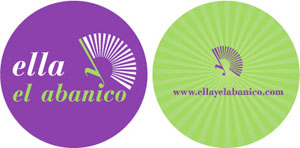 